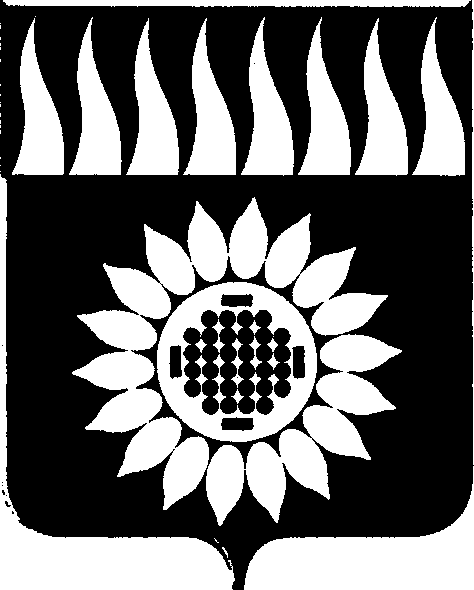 ГОРОДСКОЙ ОКРУГ ЗАРЕЧНЫЙД У М Аседьмой созыв________________________________________________________________________________________________ОДИННАДЦАТОЕ ОЧЕРЕДНОЕ ЗАСЕДАНИЕР Е Ш Е Н И Е  28.04.2022 № 61-РО назначении на должность председателя контрольно-счетной палаты городского округа ЗаречныйРассмотрев кандидатуру Ольшевской Варвары Вячеславовны, выдвинутую на должность председателя контрольно-счетной палаты городского округа Заречный председателем Думы городского округа Заречный и Главой городского округа Заречный, а также представленные кандидатом документы, в соответствии со ст. 6 Федерального закона от 07.02.2011 № 6-ФЗ «Об общих принципах организации и деятельности контрольно-счетных органов субъектов РФ и муниципальных образований» (в действующей редакции), на основании ст. 32 Устава городского округа Заречный, ст. 16 Регламента Думы городского округа Заречный (в действующей редакции), ст. 5 Положения о контрольно-счетной палате городского округа Заречный, утвержденного решением Думы от 31.03.2022 № 46-Р, учитывая решение комиссии по местному самоуправлению,Дума решила:	1. Признать кандидатуру Ольшевской В. В. соответствующей требованиям статьи 7 Федерального закона от 07.02.2011 № 6-ФЗ «Об общих принципах организации и деятельности контрольно-счетных органов субъектов РФ и муниципальных образований», статьи 6 Положения о контрольно-счетной палате городского округа Заречный.	2. Назначить на должность председателя контрольно-счетной палаты городского округа Заречный Ольшевскую Варвару Вячеславовну.	3. Освободить от занимаемой должности муниципальной службы председателя контрольно-счетной палаты городского округа Заречный Ольшевскую В.В. с 28.04.2022 года и расторгнуть с ней контракт от 29.04.2013 года по пункту 2 части 1 статьи 81 Трудового кодекса Российской Федерации.	4. Опубликовать настоящее решение в установленном порядке, разместить на официальном сайте Думы городского округа Заречный.Председатель Думы городского округа				А.А. Кузнецов